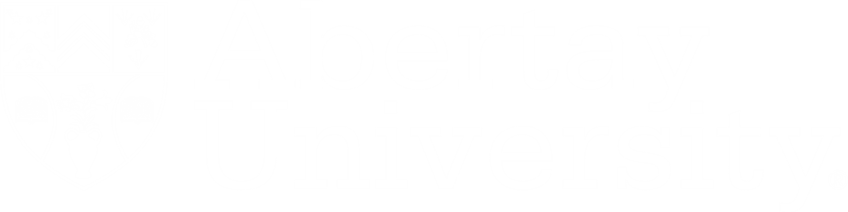  SCHOLARSHIP APPLICATION FORMSCHOLARSHIP DETAILSPERSONAL DETAILSCOURSE INFORMATION BANK DETAILSBank details for award payment will be requested from successful applicants upon notification of the application outcome (if applicable).STUDENT SIGNATUREFURTHER INFORMATIONEVIDENCE	A list of required evidence is detailed within the scholarship guidance.Name of Scholarship H & A Scott Scholarship ForenameSurnameAbertay Student No Date of Birth NationalityCorrespondence Address PostcodeTelephone Email(Current students will be contacted via their student email)Name of CourseYear of StudySignatureDateAcademic requirementsThe Scholarship will be awarded to those who best demonstrate their academic merit. Please explain why you think your academic ability qualifies you for this scholarship. You should include relevant highlights from previous courses, exams or qualifications (Max 250 words).  Motivational RequirementsThe Award relates to motivations for a career in your chosen degree. Please provide details of why you chose your degree, your interest in your chosen industry and any relevant work experience to date. We are also particularly interested in any challenges you may have overcame and your career plan beyond successful completion of the course (Max 400 words)Work Placement ModulePlease state why you have chosen to do the work placement module, and the benefit you will receive from undertaking a work placement?  In the case that you have applied for but not received a work placement please explain the importance of work placement opportunities.  (Max  400 words)Economic RequirementsThe scholarship will be awarded to a student who can demonstrate financial need, so please explain as fully as possible your financial circumstances and how this scholarship will make a difference to you. (max 400 words) Please note all aspects of your financial situation will be treated in complete confidence.